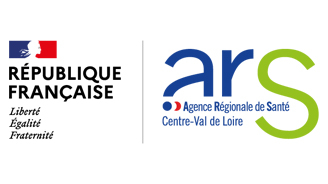 Dossier de candidature relatif à la création de plateformes d’accompagnement et de répit (PFR)LE DOSSIER NE DOIT PAS EXCEDER 20 PAGESIDENTIFICATION DU CANDIDATPorteur du projetPersonne en charge du dossier de candidatureESMS de rattachement de la PFRZone géographique couverteAnalyse des besoins, diagnostic de l’offre existante et modalités de repérage des aidantsAnalyse des besoins des aidants du territoire, diagnostic de l’offre existante sur le territoire (au sens large : structures, services, dispositifs, offres en matière de soutien et de répit au aidants…) Modalités de repérage des aidantsPartenariatsDécrire les partenariats existants, leur nature, leur formalisation.Indiquer les partenariats identifiés à développer (nature, modalités de coopération envisagées)Projet de service de la PFRDécrire le projet de service notamment : - Modalités d’organisation et de fonctionnement (préciser notamment le nombre de jours prévisionnel d’ouverture de la PFR, les jours d’ouverture et horaires d’ouverture au public... Au regard des jours et horaires d’ouverture au public, préciser comment sont pris en compte les aidants en activité (ex : possibilité d’adaptation des plages horaires)- Prestations prévues (différentes formules d’accompagnement et de répit (prestations directes ou indirectes, actions individuelles et/ou collectives…) en indiquant leur finalité, la file active envisagée, leur fréquence, les modalités d’évaluation et le cas échéant le montant de la participation financière des aidants. Préciser également l’offre d’accompagnement en cas d’évènement majeur (ex : crise sanitaire), les modalités de participation des aidants accompagnés au projet (recueil des avis, enquête de satisfaction…). - Formalisation du projet d’accompagnement de l’aidantRessources humainesComposition de l’équipe à la PFR : tableau prévisionnel des effectifs dédiés à la PFR en précisant par type de professionnel le nombre d’ETP.S’il est prévu de mutualiser certaines fonctions avec la structure porteuse, indiquer lesquelles, quel type de professionnel et le temps dédié à la PFR.Plan de formationPréciser le plan de formation prévisionnel pour les professionnelsPlan de communicationIndiquer les actions de communication prévues à destination des professionnels et des aidantsLocauxDescription des locaux, leur accessibilité. Joindre un plan des locaux avec identification et surface des pièces.Calendrier de mise en œuvre du projetDétailler le calendrier de réalisation du projet en précisant les grandes étapes de la montée en charge et les éventuels recrutement.BudgetJoindre un budget prévisionnel détaillé en année pleine cohérent avec l’enveloppe financière dédiée et en précisant les éventuels co-financements et sources de financements complémentairesRaison Sociale :Adresse :N° SIRET :N° FINESS juridique :Téléphone :Mail :Statut :Représentant légal(Indiquer le nom, le prénom et la fonction)Nom, Prénom :Fonction :Téléphone :Mail :Nom de l’ESMS de rattachement  de la PFR :N° FINESS géographique :Adresse : Capacités installées :Présentation du porteur de projet et de l’ESMS de rattachement de la PFRPrésenter le projet de service spécifique de l’accueil de jour ou du service et le joindrePréciser l’expérience dans l’accompagnement des aidantsAu regard de l’annexe 1, préciser la zone géographique couverte :Cocher la case pour indiquer que vous vous engagez à couvrir toutes les communes : 